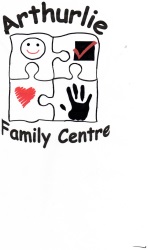    Severe Weather InformationEast Renfrewshire Education Department makes every effort to ensure that schools and nurseries remain open, whenever possible, during times of severe weather. However the safety of children, families and staff will sometimes mean that our Family Centre may need to close earlier than planned. Severe weather is unpredictable, and so the length of the closure can vary from one day, to several consecutive days.Early ClosuresIf the Family Centre needs to close early we will follow our Severe Weather Policy. Parents will be alerted via text to collect their child. Messages will also be uploaded to Twitter and our Blog.Please ensure that the Emergency Contact information for your child is up to date. If you work some distance from the Centre it may be beneficial for you to have a person close by who could collect your child.Communication during Centre ClosuresThe Council website will provide updates on the impact of adverse weather on Council services as will the Council’s Facebook page and Twitter feed. Local Radio stations e.g. Radio Clyde will also provide regular updates.Information will also be shared with parents via our own twitter feed, and Blog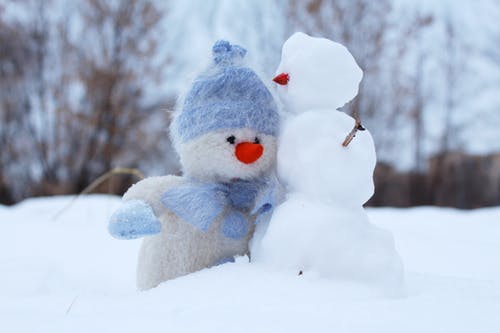 